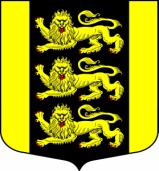 МЕСТНАЯ АДМИНИСТРАЦИЯ ВНУТРИГОРОДСКОГОМУНИЦИПАЛЬНОГО ОБРАЗОВАНИЯ САНКТ-ПЕТЕРБУРГА МУНИЦИПАЛЬНЫЙ   ОКРУГ  ГОРЕЛОВОул. Красносельское шоссе, 46, Санкт-Петербург,  198323, тел./факс: (812) 746-25-65,E-mail: ma@mogorelovo.ruОКПО 79749184  ОГРН 1067847079882 ИНН/КПП 7807311102/780701001 РАСПОРЯЖЕНИЕ14.10.2016    №    49                                                                                г. Санкт-ПетербургО назначении конкурса  на замещение должностируководителя структурного подразделения – начальника отдела благоустройства и дорожногохозяйства   Местной  Администрации МО Горелово	Руководствуясь Федеральным законом «Об общих принципах организации местного самоуправления в РФ», законом Санкт-Петербурга «Об организации местного самоуправления в Санкт-Петербурге», Уставом внутригородского муниципального образования Санкт-Петербурга Муниципальный  округ Горелово, решением Муниципального Совета МО МО Горелово № 27 от 24.06.2009 года «Об утверждении Положения «О порядке  проведения конкурса на замещение должностей муниципальной службы Муниципального Совета  и Местной Администрации Муниципального образования Муниципальный округ Горелово»:Назначить проведение конкурса на замещение должности  руководителя структурного подразделения – начальника  отдела благоустройства и дорожного хозяйства      Местной Администрации МО Горелово на 14.00 час,  22  ноября   2016 года, в помещении   Местной Администрации МО Горелово по адресу: Санкт-Петербург, Красносельское шоссе, дом 46, литер А.Сформировать конкурсную комиссию в  количестве 4 человек.Назначить персональный состав конкурсной комиссии в составе:Председатель комиссии:Иванов  Дмитрий Аркадьевич   –  Глава  Местной Администрации;Члены комиссии:Зонов Алексей Игоревич –  Заместитель главы Местной Администрации;                 Дружинина Екатерина Юрьевна   –  главный  специалист;Старовойтова Марина Юрьевна   -  специалист 1 категории по благоустройству и озеленениюНазначить ответственным  за прием документов от претендентов для участия  в конкурсе на замещение должности    Дружинину  Екатерину  Юрьевну – главного специалиста.Опубликовать настоящее Распоряжение, объявление о приеме документов и  проект трудового договора   в газете  «Горелово»  и на  официальном сайте mogorelovo.ru.  Настоящее распоряжение вступает в силу с момента опубликования.Главному специалисту   ознакомить с распоряжением муниципальных служащих.Контроль за исполнением Распоряжения оставляю за собой.Глава Местной АдминистрацииМО Горелово								                    	 Д.А. Иванов